Утверждена(наименование документа об утверждении, включая наименованияорганов государственной власти или органов местногосамоуправления, принявших решение об утверждении схемыили подписавших соглашение о перераспределении земельных участков)Схема расположения земельного участка или земельных участков
на кадастровом плане территорииот№Условный номер земельного участка 1Условный номер земельного участка 1Условный номер земельного участка 1:ЗУ1:ЗУ1:ЗУ1Площадь земельного участка 2Площадь земельного участка 21414м2м2м2Обозначение
характерных точек границКоординаты 3, мКоординаты 3, мКоординаты 3, мКоординаты 3, мКоординаты 3, мКоординаты 3, мОбозначение
характерных точек границXXXXYY1222233н1380548,55380548,55380548,55380548,553343680,233343680,23н2380547,15380547,15380547,15380547,153343685,763343685,76н3380544,72380544,72380544,72380544,723343685,143343685,14н4380546,12380546,12380546,12380546,123343679,623343679,62н1380548,55380548,55380548,55380548,553343680,233343680,23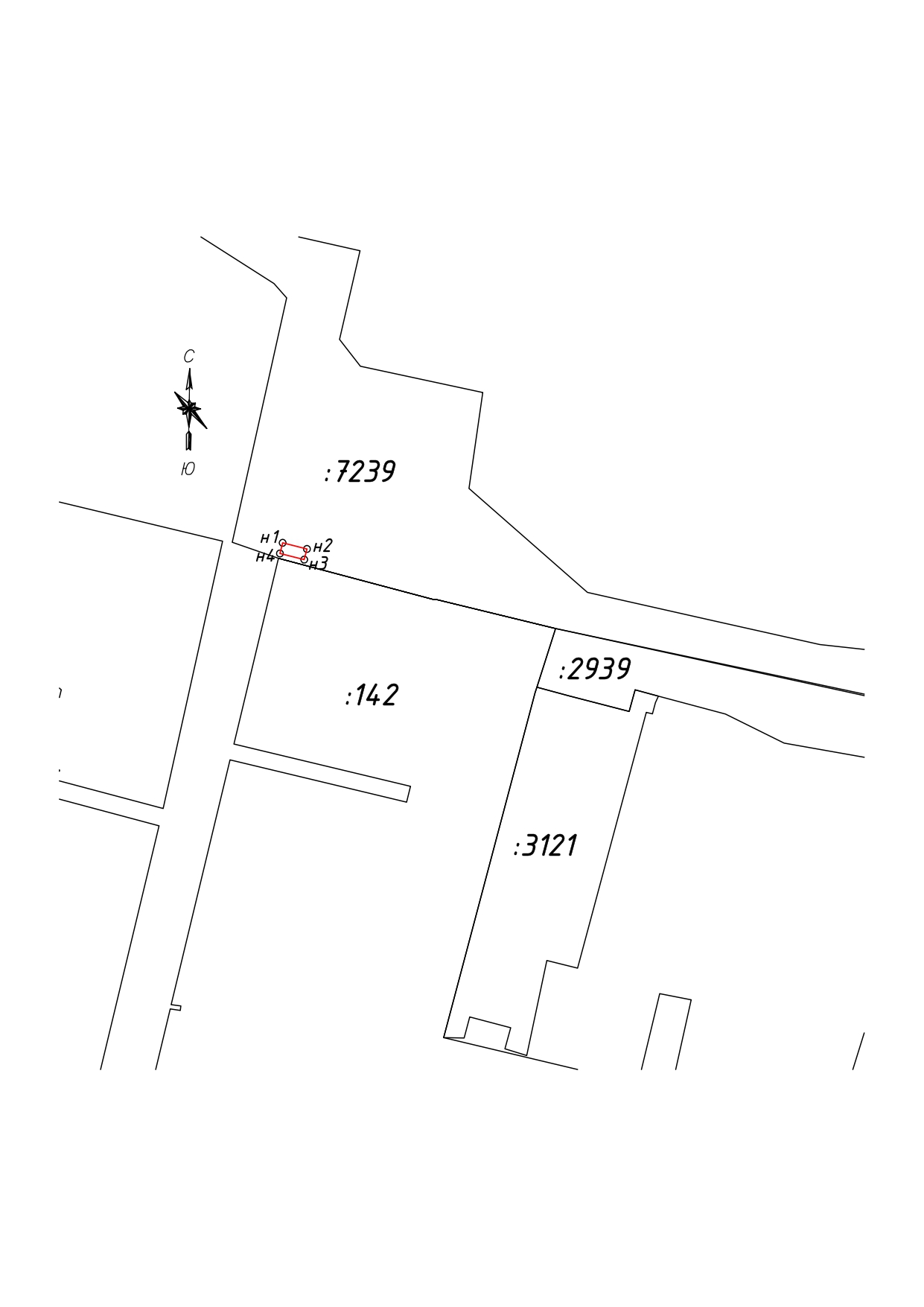 Масштаб 1:1000Система координат: МСК-38; 38:06:140701- кадастровый кварталМасштаб 1:1000Система координат: МСК-38; 38:06:140701- кадастровый кварталМасштаб 1:1000Система координат: МСК-38; 38:06:140701- кадастровый кварталМасштаб 1:1000Система координат: МСК-38; 38:06:140701- кадастровый кварталМасштаб 1:1000Система координат: МСК-38; 38:06:140701- кадастровый кварталМасштаб 1:1000Система координат: МСК-38; 38:06:140701- кадастровый кварталМасштаб 1:1000Система координат: МСК-38; 38:06:140701- кадастровый кварталУсловные обозначения:_____  - проектная граница земельного участка _____  - существующие границы  земельных участков внесенные в ГКН            :ЗУ1     - обозначение образуемого земельного участка: 12260    - кадастровые номера земельных участков  внесенные в ГКН            Условные обозначения:_____  - проектная граница земельного участка _____  - существующие границы  земельных участков внесенные в ГКН            :ЗУ1     - обозначение образуемого земельного участка: 12260    - кадастровые номера земельных участков  внесенные в ГКН            Условные обозначения:_____  - проектная граница земельного участка _____  - существующие границы  земельных участков внесенные в ГКН            :ЗУ1     - обозначение образуемого земельного участка: 12260    - кадастровые номера земельных участков  внесенные в ГКН            Условные обозначения:_____  - проектная граница земельного участка _____  - существующие границы  земельных участков внесенные в ГКН            :ЗУ1     - обозначение образуемого земельного участка: 12260    - кадастровые номера земельных участков  внесенные в ГКН            Условные обозначения:_____  - проектная граница земельного участка _____  - существующие границы  земельных участков внесенные в ГКН            :ЗУ1     - обозначение образуемого земельного участка: 12260    - кадастровые номера земельных участков  внесенные в ГКН            Условные обозначения:_____  - проектная граница земельного участка _____  - существующие границы  земельных участков внесенные в ГКН            :ЗУ1     - обозначение образуемого земельного участка: 12260    - кадастровые номера земельных участков  внесенные в ГКН            Условные обозначения:_____  - проектная граница земельного участка _____  - существующие границы  земельных участков внесенные в ГКН            :ЗУ1     - обозначение образуемого земельного участка: 12260    - кадастровые номера земельных участков  внесенные в ГКН            